Праздник «Посвящение в первоклассники»Уже много лет в Новорусановском филиале школы соблюдается традиция – посвящать ребят, впервые переступивших порог школы, в первоклассники. Этот год не стал исключением. Весь сентябрь и октябрь ребята доказывали, что могут называться первоклассниками. Старательно принялись изучать грамоту, письмо, математику и другие предметы. Готовиться к этому событию старшеклассники, и родители, и сами виновники торжества стали заранее.  Класс с будущими первоклашками, готовил свое выступление, все учили стихи, разучивали песни. Старшеклассники, под руководством Кромовой Татьяны Борисовны подготовили замечательную сценку «Я НЕ ЗРЯ СЕБЯ ХВАЛЮ». Все ждали с большим волнением наступления этого дня. В последний учебный день четверти малыши пришли в школу нарядные и торжественные, ведя за руку своих родителей, бабушек и дедушек. Класс был украшен, звучала веселая музыка, а юные артисты с волнением повторяли слова своего выступления. Кроме этого на мероприятие были приглашены учитель физкультуры Кромова Татьяна Борисовна, которая проверяла ловкость и меткость учащихся 1 класса, а так же библиотекарь Тимошенкова Татьяна Александровна,  она проверяла начитанность ребят и знание сказочных персонажей, загадывая интересные загадки.Праздник прошел на одном дыхании. Сколько заданий, конкурсов, лотерей, испытаний пришлось пройти ребятам, чтобы доказать, что они достойны звания – первоклассник. Даже сказочные герои, Хитрая лиса Алиса – ученица 5 класса Глебова Софья и Буратино – ученик 4 класса Шведов Иван, перевоспитались, и стали им помогать, захотели учиться в школе. Завершающим этапом мероприятия стала «клятва первоклассника» и «клятва родителей первоклассника», где каждый ученик дал обещание быть достойным учеником своей школы, а родители  пообещали помогать во всем и всегда своим детям.В заключении каждый ученик 1 класса получил грамоту, которая подтверждала, что ребята прошли посвящение и достойны звания – первоклассник. На этом замечательное торжество не закончилось. Силами родителей  класса были накрыты столы с соком и различными лакомствами. Организатор праздника, учитель начальных классов Рудакова Юлия Вячеславовна.	Автор: Рудакова Ю. В.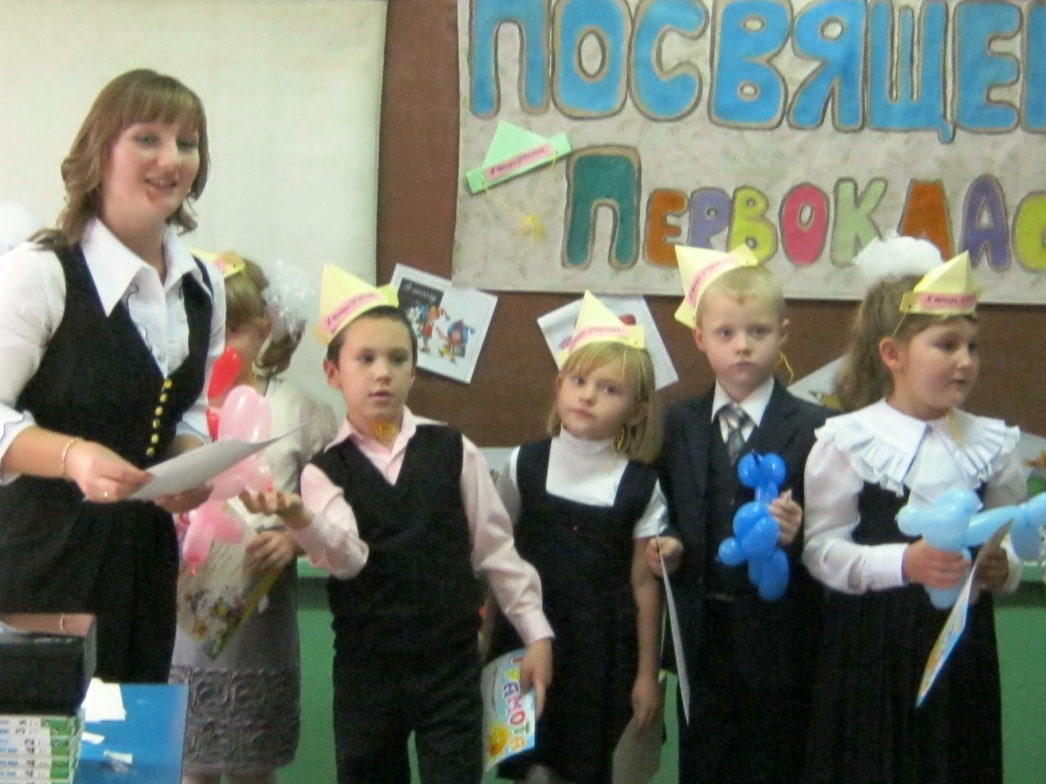 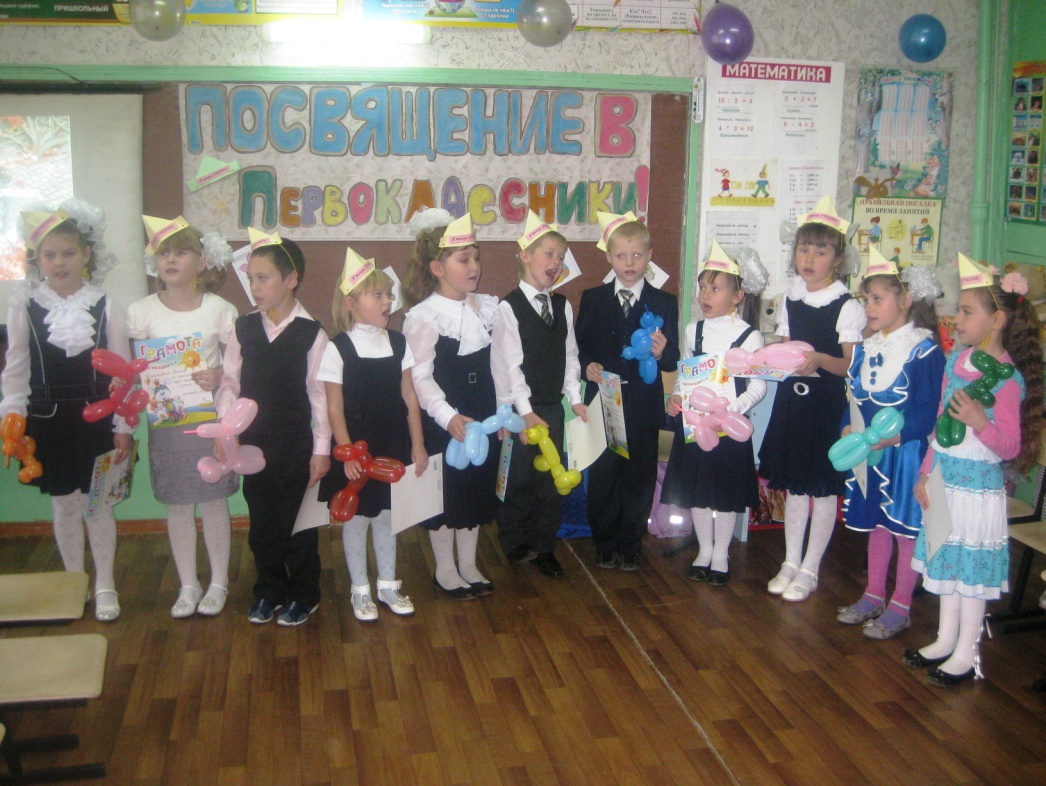 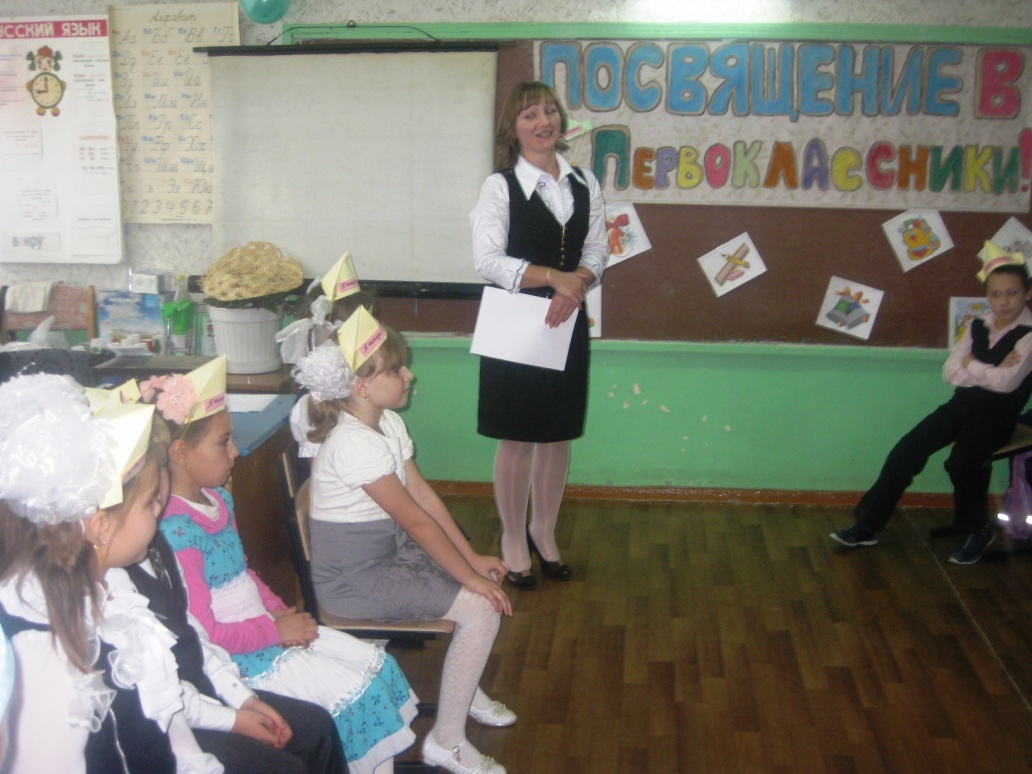 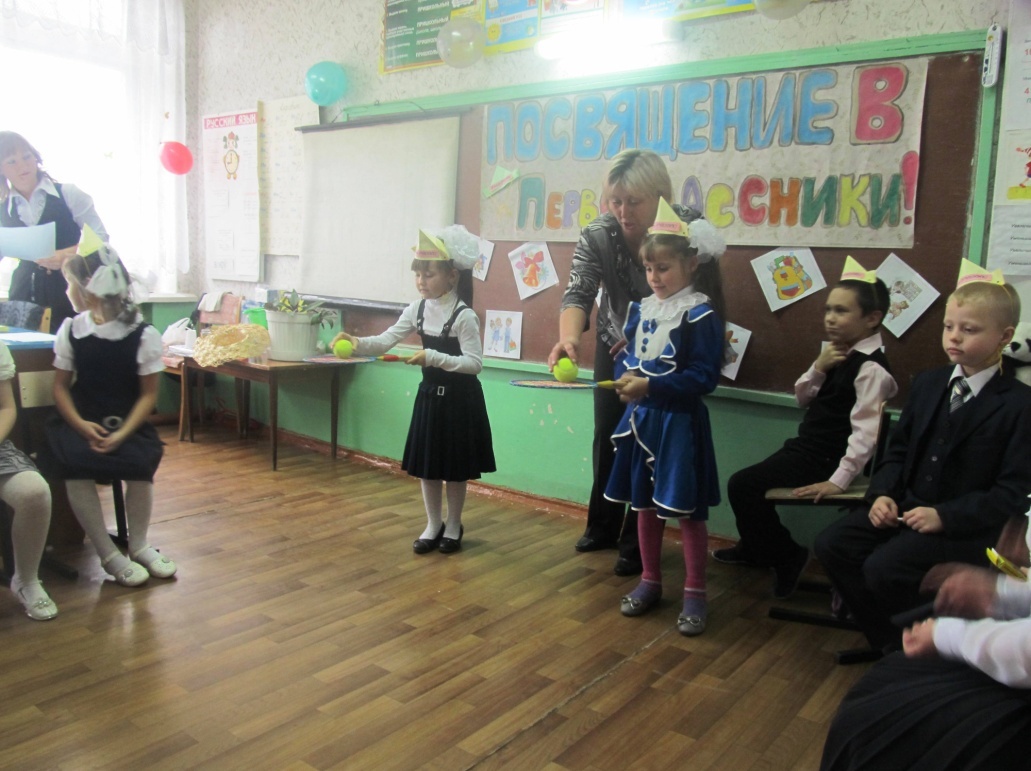 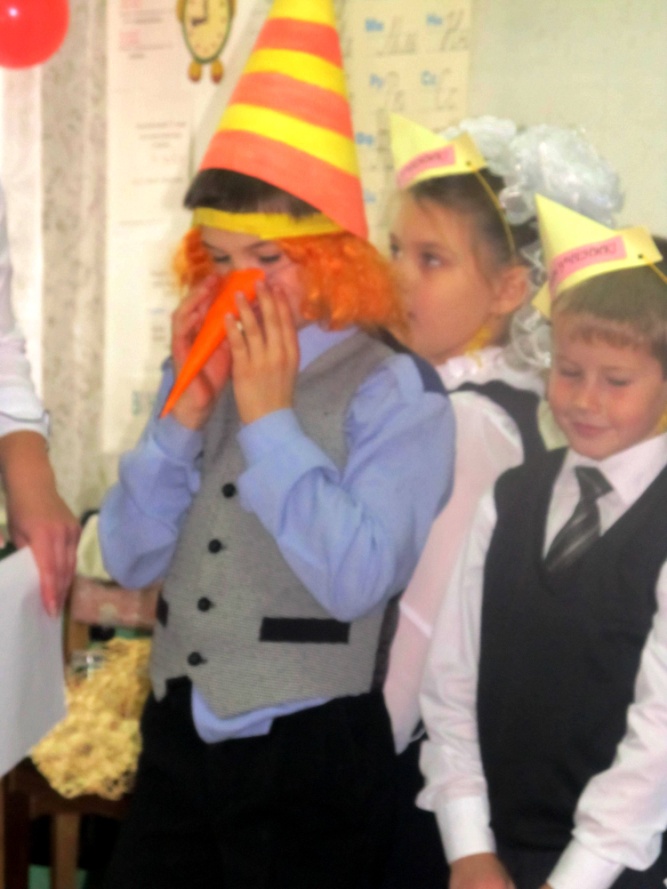 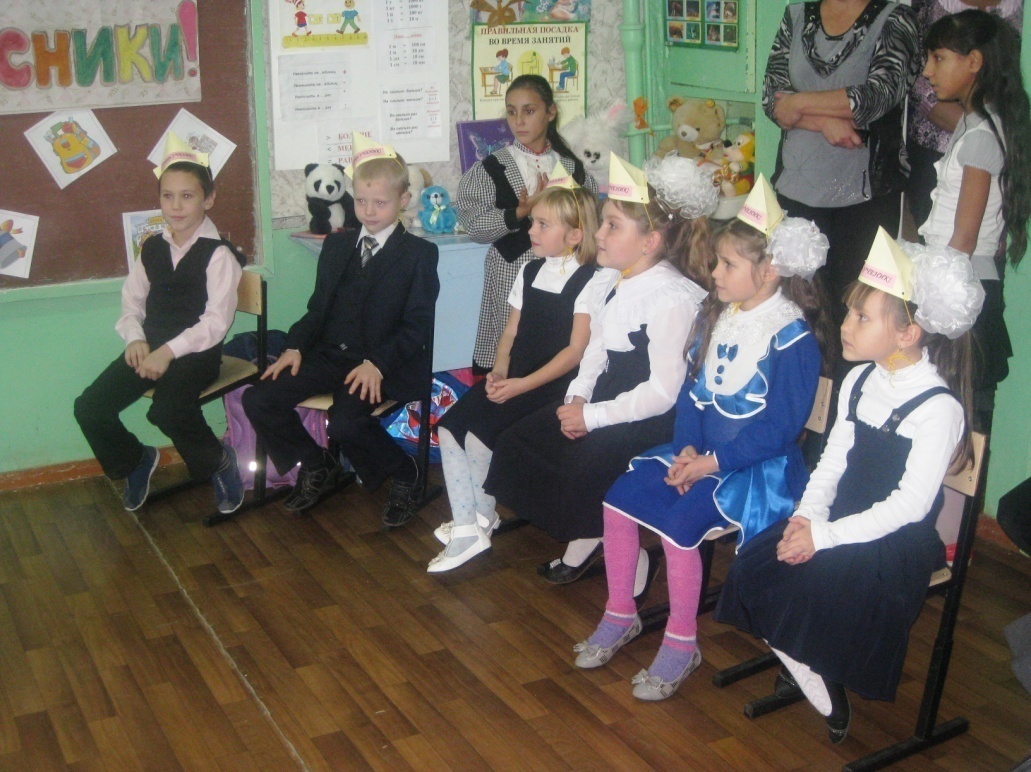 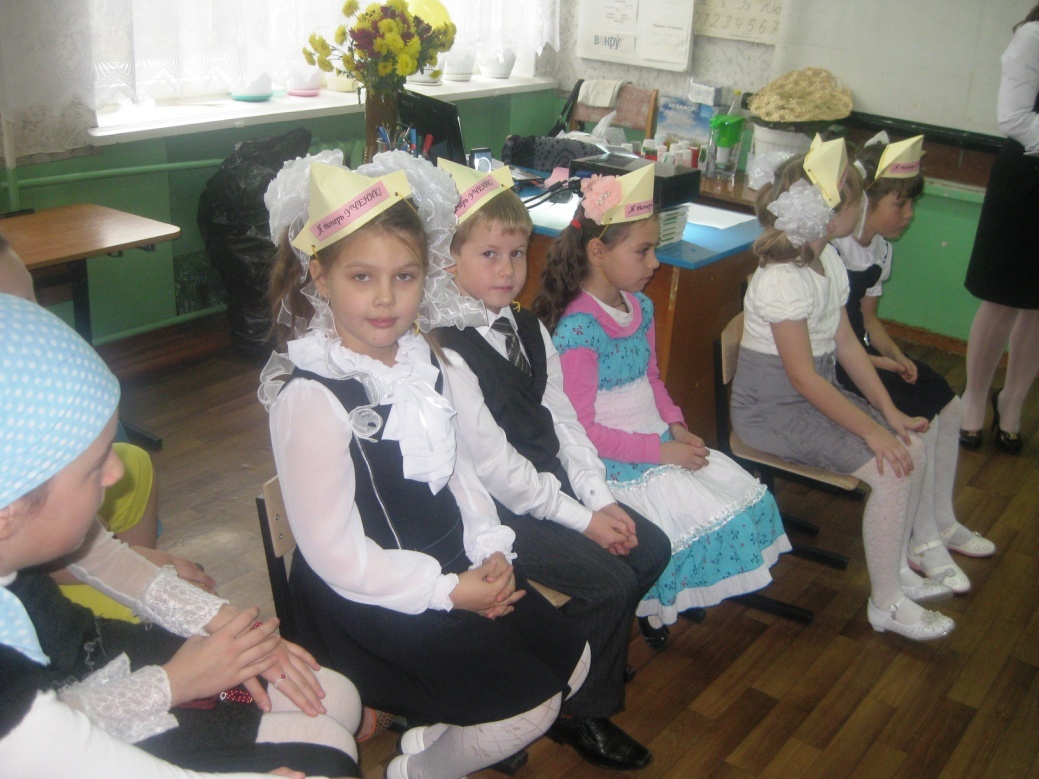 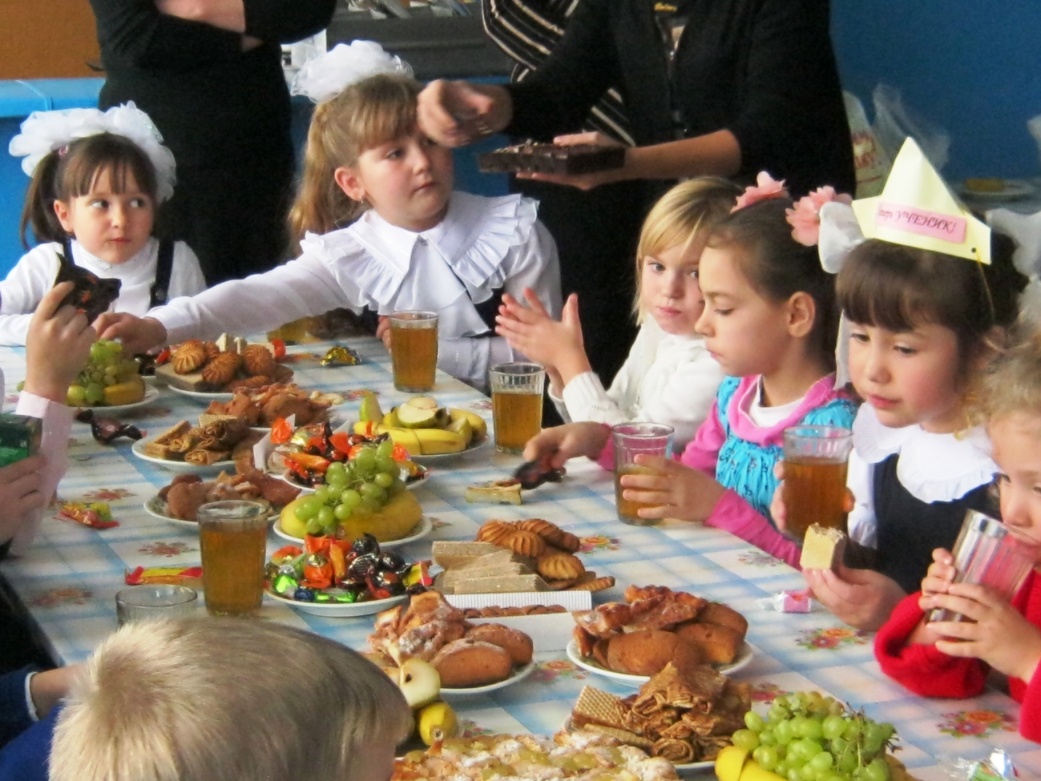 